Об утверждении Порядка приема, проверки правильностисоставления документов, представляемых  сельскохозяйственными товаропроизводителями, осуществляющими свою деятельность на территориимуниципального района Безенчукский Самарской области,в целях получения субсидий на возмещение части затрат наподдержку проведения агротехнологических работ,  повышение уровня экологической безопасности сельскохозяйственного производства, а также на повышение плодородияи качества почв, подтверждение достоверности содержащихсяв них сведений»В рамках реализации переданных государственных полномочий по поддержке сельскохозяйственного производства, в соответствии с Законом Самарской области от 03.04.2009 № 41-ГД «О наделении органов местного самоуправления на территории Самарской области отдельными государственными полномочиями по поддержке сельскохозяйственного производства», постановлением  Правительства Самарской области от 07.02.2024 № 69 «О внесении изменений в отдельные постановления Правительства Самарской области» от 12.02.2013 № 30 «О мерах, направленных на поддержку сельскохозяйственного производства за счёт средств областного бюджета, в том числе формируемых за счёт поступающих в областной бюджет средств федерального бюджета», руководствуясь Уставом муниципального района Безенчукский Самарской областиПОСТАНОВЛЯЮ:           1. Утвердить Порядок  проверки правильности составления документов, представляемых сельскохозяйственными товаропроизводителями, осуществляющими свою деятельность на территории муниципального района Безенчукский Самарской области, в целях получения субсидий на возмещение части затрат на поддержку проведения агротехнологических работ,  повышение уровня экологической безопасности сельскохозяйственного производства, а также на повышение плодородия и качества почв, подтверждение достоверности содержащихся в них сведений» согласно приложению к настоящему постановлению. 2. Признать утратившими силу следующие  Постановления Администрации муниципального района Безенчукский Самарской области:-  от 23.03.2020 № 221 «Об утверждении Порядка приема, проверки правильности составления документов, представляемых сельскохозяйственными товаропроизводителями, осуществляющими свою деятельность на территории муниципального района Безенчукский Самарской области, в целях получения субсидий на проведение агротехнологических работ,  а также на повышение уровня экологической безопасности сельскохозяйственного производства и повышение плодородия качества почв,  подтверждение достоверности содержащихся в них сведений»;- от 21.04.2021 №435 «О внесении изменений в Постановление Администрации муниципального района Безенчукский Самраской области от 23.03.2020 № 221  «Об утверждении Порядка приема, проверки правильности составления документов, представляемых сельскохозяйственными товаропроизводителями, осуществляющими свою деятельность на территории муниципального района Безенчукский Самарской области, в целях получения субсидий на проведение агротехнологических работ,  а также на повышение уровня экологической безопасности сельскохозяйственного производства и повышение плодородия качества почв,  подтверждение достоверности содержащихся в них сведений»;- от 05.03.20211 № 203 «О внесении изменений в Постановление Администрации муниципального района Безенчукский Самраской области от 23.03.2020 № 221  «Об утверждении Порядка приема, проверки правильности составления документов, представляемых сельскохозяйственными товаропроизводителями, осуществляющими свою деятельность на территории муниципального района Безенчукский Самарской области, в целях получения субсидий на проведение агротехнологических работ,  а также на повышение уровня экологической безопасности сельскохозяйственного производства и повышение плодородия качества почв,  подтверждение достоверности содержащихся в них сведений»;3. Опубликовать настоящее Постановление в газете «Вестник муниципального района Безенчукский» и разместить на официальном сайте Администрации муниципального района Безенчукский Самарской области  в информационно телекоммуникационной сети «Интернет».4. Настоящее Постановление вступает в силу со дня его официального опубликования и распространяет свое действие на правоотношения, возникшие с 08.02.2024г.Глава района             		                                                             В.В.АникинВласов Д.В. 23306Приложениек постановлению Администрации
                                                              муниципального района Безенчукский                     Самарской областиот _____________ № ______ ПОРЯДОКпроверки правильности составления документов, представляемых сельскохозяйственными товаропроизводителями, осуществляющими свою деятельность на территории муниципального района Безенчукский Самарской области, на возмещение части затрат на поддержку проведения агротехнологических работ, повышение уровня экологической безопасности сельскохозяйственного производства, а также на повышение плодородия и качества почв,  и подтверждение достоверности содержащихся в них сведенийНастоящий Порядок разработан в  соответствии с Порядком предоставления субсидий за счет средств областного бюджета сельскохозяйственным товаропроизводителям, осуществляющим свою деятельность на территории Самарской области, на возмещение части затрат на поддержку проведения агротехнологических работ, повышение уровня экологической безопасности сельскохозяйственного производства, а также на повышение плодородия и качества почв, утвержденным постановлением Правительства Самарской области от 12.02.2013 № 30 «О мерах, направленных на поддержку сельскохозяйственного производства за счет средств областного бюджета, в том числе формируемых за счет поступающих в областной бюджет средств федерального бюджета» в целях реализации государственной программы Самарской области «Развитие сельского хозяйства и регулирование рынков сельскохозяйственной продукции, сырья и продовольствия Самарской области», утвержденной постановлением Правительства Самарской области от 14.11.2013 N 624 (далее — Порядок предоставления субсидий).Настоящий Порядок устанавливает механизм проверки правильности составления документов в целях подтверждения достоверности содержащихся в них сведений, предоставляемых сельскохозяйственными товаропроизводителями (за исключением граждан, ведущих личное подсобное хозяйство, и сельскохозяйственных кредитных потребительских кооперативов), признанными таковыми в соответствии с  частью 1  и  пунктами 2 ,  3 части 2 статьи 3  Федерального закона "О развитии сельского хозяйства", осуществляющими производство продукции растениеводства на посевных площадях, расположенных на территории муниципального района Безенчукский Самарской области (далее – участники отбора),  в целях получения субсидий на возмещение части затрат на поддержку проведения агротехнологических работ, повышение уровня экологической безопасности сельскохозяйственного производства, а также на повышение плодородия и качества почв на посевной площади, занятой зерновыми, зернобобовыми, масличными (за исключением рапса и сои) и кормовыми сельскохозяйственными культурами (далее соответственно – агротехнологические работы, субсидии) в Министерство сельского хозяйства и продовольствия Самарской области (далее - министерство).   Проверку правильности составления документов и подтверждение достоверности содержащихся в них сведений осуществляет МКУ «Управление сельского хозяйства» Администрации муниципального района Безенчукский Самарской области (далее – МКУ «УСХ»).После получения субсидии получатели обязаны предоставлять в МКУ «УСХ» отчеты по формам, утвержденным Министерством сельского хозяйства и продовольствия Самарской области:- до 1 июля текущего финансового года по итогам ярового сева;- до 15 ноября текущего финансового года по итогам озимого сева;- до 20 декабря текущего финансового года о прогнозной структуре посевных площадей под урожай будущего года. Если место нахождения получателя в городском округе или городском поселении Самарской области, отчётность представляется в Администрацию согласно приложению 1 к Порядку предоставления субсидий, утвержденного постановлением Правительства Самарской области от 12.02.2013 № 30 (далее по тексту – Порядок №30).В целях подтверждения МКУ «УСХ» правильности составления документов на возмещение части затрат на поддержку проведения агротехнологических работ на посевной площади, занятой зерновыми, зернобобовыми, масличными (за исключением рапса и сои) и кормовыми сельскохозяйственными культурами указанных в абзаце третьем пункта 2.2, абзаце третьем пункта 2.3 Порядка № 30, и достоверности содержащихся в них сведений участники отбора представляют в МКУ «УСХ» с сопроводительным письмом следующие документы, актуальные на дату обращения участника отбора:а) копии документов, подтверждающих понесенные материальные затраты на проведение мероприятий под урожай текущего финансового года по обработке почв, внесению удобрений, подготовке семян (включая их стоимость), уходу за посевами, а также по уборке урожая текущего финансового года:- копии договоров, заверенные участником отбора;- копии товарных накладных и (или) унифицированных передаточных документов, заверенные участником отбора;- копии платежных поручений, заверенные кредитной организацией и участником отбора;б) справку о применении минеральных удобрений под урожай года, предшествующего текущему финансовому году, согласно приложению 3 к Порядку № 30 (за исключением участников отбора, не внесших минеральные удобрения в году, предшествующем текущему финансовому году);в) справку о проведении агрохимического обследования полей на всей площади пашни, за исключением площади многолетних трав посева прошлых лет, проведенного в срок не позднее пяти лет, предшествующих текущему финансовому году, заверенную специализированной организацией, в случае если участник отбора проводил данное обследование;г) копию действующего в текущем финансовом году договора сельскохозяйственного страхования с государственной поддержкой, заключенного со страховой организацией, имеющей лицензию на осуществление сельскохозяйственного страхования и являющейся членом объединения страховщиков, в отношении урожая одного или нескольких видов сельскохозяйственных культур, указанных в плане сельскохозяйственного страхования, предусмотренном статьей 6 Федерального закона «О государственной поддержке в сфере сельскохозяйственного страхования и о внесении изменений в Федеральный закон «О развитии сельского хозяйства», на соответствующий год, на всей площади земельных участков, на которых сельскохозяйственным товаропроизводителем выращиваются эти сельскохозяйственные культуры (далее – договор сельскохозяйственного страхования с государственной поддержкой), заверенную участником отбора (в случае если участник отбора осуществлял страхование посевов сельскохозяйственных культур под урожай текущего финансового года);д) справку о размере площадей зерновых, зернобобовых, масличных (за исключением рапса и сои), кормовых культур, многолетних трав прошлых лет, за исключением многолетних трав посева года, предшествующего текущему финансовому году показатели сортовых и посевных (посадочных) качеств которых соответствуют требованиям, указанным в абзаце втором подпункта «д» пункта 1.4  Порядка № 30, или показатели сортовых и посевных (посадочных) качеств которых соответствуют требованиям, указанным в абзаце третьем подпункта «д» пункта 1.4 Порядка № 30, включающим категории семян оригинальные, элитные, а также поколения репродукционных семян, установленные приказом министерства сельского хозяйства и продовольствия Самарской области от 28.09.2010 № 215-п «Об установлении числа поколений репродукционных семян, используемых для размножения культур и сортов сельскохозяйственных растений в Самарской области», заверенную специализированной организацией (подписанную специалистом филиала федерального государственного бюджетного учреждения «Российский сельскохозяйственный центр» по Самарской области);е) в случае проведения комплекса мероприятий по фосфоритованию и (или) гипсованию посевных площадей (заявленных к субсидированию) участник отбора дополнительно представляет:- справку о размере посевных площадей, на которых проводились работы по фосфоритованию и (или) гипсованию, по форме согласно приложению 4 к Порядку № 30;- копию проектно-сметной документации, разработанной специализированной организацией, заверенную участником отбора;- копии актов выполненных работ, подтверждающих проведение работ по фосфоритованию и (или) гипсованию почв, заверенные участником отбора;ж) справку о наличии условного поголовья сельскохозяйственных животных и птицы по состоянию на 1 января текущего года согласно приложению 5 к Порядку № 30 (в случае наличия у участника отбора условного поголовья сельскохозяйственных животных и птицы);з) копии документов, подтверждающих наличие прав пользования земельными участками, на которых осуществляется или планируется осуществлять сельскохозяйственное производство (начиная с 1 января 
2025 года): свидетельства о праве собственности, или свидетельства о регистрации права на земельный участок, или свидетельства о регистрации ипотеки, или договора аренды земельного участка (земельных участков).Итогом проверки является подтверждение правильности составления документов, указанных в  абзаце третьем пункта 2.2 ,  абзаце третьем пункта 2.3  Порядка № 30 и достоверности содержащихся в них сведений .Распоряжением МКУ «УСХ» из числа работников назначается должностное лицо ответственное за прием, подтверждение правильности составления документов и достоверности содержащихся в них сведений.Ответственное лицо МКУ «УСХ» осуществляет регистрацию заявления (форма в соответствии с приложением №2 к настоящему Порядку) о подтверждении правильности составления документов и достоверности содержащихся в них сведений (далее - заявление), заверенное участником отбора в день его поступления в специальном журнале ( форма в соответствии с приложением №1 к настоящему Порядку), листы которого должны быть пронумерованы, прошнурованы, скреплены печатью МКУ «УСХ»; По результатам рассмотрения и проверки документов ответственное лицо МКУ «УСХ» в течение 5 рабочих дней со дня регистрации заявления принимает решение о подтверждении достоверности данных и правильности расчетов в предоставленных документах или об отказе в подтверждении достоверности данных и правильности расчетов.Правильность расчетов и достоверность данных подтверждается подписью ответственного лица на предоставленных документах указанных в абзаце третьем пункта 2.2, абзаце третьем пункта 2.3 Порядка № 30.В случае принятия решения об отказе в подтверждении правильности составления документов и достоверности содержащихся в них сведений, представленные участником отбора документы подлежат возврату с мотивированным отказом (в письменной форме) в течение 5 (пяти) рабочих дней со дня принятия решения.Основаниями для отказа в подтверждении достоверности данных является:- наличие ошибок в расчетах и (или) недостоверность представленной информации, в прилагаемых документах;- представление документов не в полном объеме и (или) не соответствующих требованиям Порядка предоставления субсидий.Участник отбора после устранения причин, послуживших основанием для отказа в подтверждении правильности составления документов и достоверности, содержащихся в них сведений, вправе вновь обратиться в МКУК «УСХ» с заявлением.9. В случае принятия МКУ «УСХ» решения о подтверждении правильности составления документов, указанных в  абзаце третьем пункта 2.2 ,  абзаце третьем пункта 2.3   Порядка № 30 и достоверности содержащихся в них сведений, вышеуказанные документы подлежат возврату участнику отбора не позднее трех рабочих дней со дня принятия решения, в целях дальнейшего представления в Министерство для получения субсидииПриложение №1к Порядку приема, проверки правильности составления документов, представляемых сельскохозяйственными товаропроизводителями, осуществляющими свою деятельность на территории муниципального района Безенчукский Самарской области, на возмещение части затрат на поддержку проведения агротехнологических работ, повышение уровня экологической безопасности сельскохозяйственного производства, а также  на повышение плодородия и качества почв, и подтверждение достоверности содержащихся в них сведенийЖУРНАЛрегистрации заявлений о подтверждении правильности составления документов и достоверности содержащихся в них сведений, представляемых сельскохозяйственными
товаропроизводителями, осуществляющими свою деятельность на
территории муниципального района Безенчукский Самарской области, на возмещение части затрат на поддержку проведения агротехнологических работ, повышение уровня экологической
безопасности сельскохозяйственного производства, а также на повышение плодородия и качества почв,  и подтверждение достоверности содержащихся в них сведенийПриложение №2ЗАЯВЛЕНИЕВ   соответствии  с Порядком предоставления субсидий за счет средств областного бюджета сельскохозяйственным товаропроизводителям, осуществляющим свою деятельность на территории Самарской области, на возмещение части затрат на поддержку проведения агротехнологических работ, повышение уровня экологической безопасности сельскохозяйственного производства, а также на повышение плодородия и качества почв, утвержденным постановлением Правительства Самарской области от 12.02.2013 № 30 «О мерах, направленных на поддержку сельскохозяйственного производства за счет средств областного бюджета, в том числе формируемых за счет поступающих в областной бюджет средств федерального бюджета» (далее – Порядок предоставления субсидий), Порядком  проверки правильности составления документов, предоставляемых сельскохозяйственными товаропроизводителями, осуществляющими свою деятельность на территории муниципального района Безенчукский Самарской области, в целях получения субсидий  на возмещение части затрат на поддержку проведения  агротехнологических работ, повышение уровня экологической безопасности сельскохозяйственного производства, а также на повышение плодородия и качества почв, подтверждения достоверности содержащихся в них сведений,  утвержденным Постановлением Администрации муниципального района Безенчукский Самарской области от__________№____(далее - Порядок),  прошу подтвердить правильность составления документов и достоверность содержащихся в них сведений. 1.   Настоящим заявлением подтверждаю достоверность информации (сведений), содержащейся в представленных документах или их копиях.2.    Прилагаемые к настоящему заявлению документы не подтверждают затраты, ранее возмещенные в соответствии с действующим законодательством, а также затраты, понесенные за счет предоставленных грантов.Приложение (опись прилагаемых документов):1._______________________.2._______________________. 3._______________________ и т.д.Руководитель участника отбора              ________________                _____________                                              (подпись)                      (И.О.Фамилия)М.П. (при наличии)ДатаЛист согласованияк проекту постановления Администрации м.р. Безенчукский  «Об утверждении Порядка проверки правильности составления документов, представляемых сельскохозяйственными товаропроизводителями, осуществляющими свою деятельность на территории муниципального района Безенчукский Самарской области, в целях получения субсидий на возмещение части затрат на поддержку проведения агротехнологических работ,  повышение уровня экологической безопасности сельскохозяйственного производства, а также на повышение плодородия и качества почв, подтверждение достоверности содержащихся в них сведений»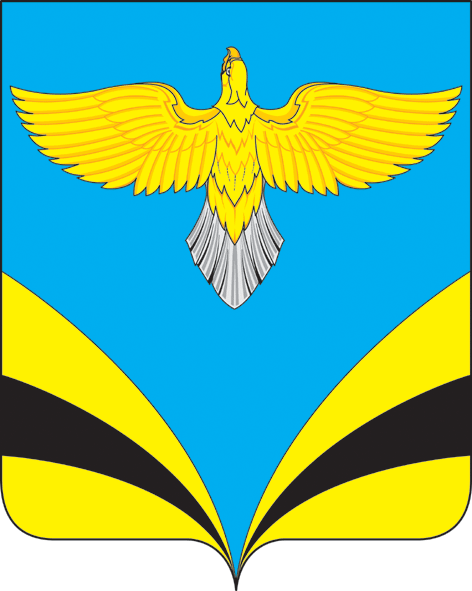 АДМИНИСТРАЦИЯмуниципального районаБезенчукскийСамарской областиПОСТАНОВЛЕНИЕот __________ г. № ____пгт. Безенчук№ п/пНаименование организацииДата регистрации документовПодпись ответственного лица за проверку документовПримечаниеПриложение к Порядку проверки правильности составления документов, предоставляемых сельскохозяйственными товаропроизводителями, осуществляющими свою деятельность на территории муниципального района Клявлинский Самарской области, в целях получения субсидий на возмещение части затрат на поддержку проведения агротехнологических работ, повышение уровня экологической безопасности сельскохозяйственного производства, а также на повышение плодородия и качества почв, подтверждения достоверности содержащихся в них сведенийВ МКУ «Управление сельского хозяйства» Администрации муниципального района Безенчукский Самарской областиот ________________________________(наименование участника отбора)________________________________       ________________________________(местонахождение участника отбора)________________________________(контактные данные )________________________________(адрес электронной почты )        ________________________________(ИНН, ОКТМО )Ф.И.О.ПодписьНаименование должностиД.В. ВласовРуководитель МКУ муниципального района Безенчукский Самарской области «Управление сельского хозяйства»Е.А. БазинаРуководитель Управления финансами Администрации муниципального района БезенчукскийАдминистративно-правовой отдел Администрации м.р. Безенчукский